CĂTRE FACULTATEA DE ȘTIINȚE POLITICE, ADMINISTRATIVE ȘI ALE COMUNICĂRIICa urmare a Adresei privind organizarea testului de competenţă lingvistică nr. 413 din 12.01.2018, dorim să vă comunicăm faptul că sesiunea suplimentară de testare a competenței lingvistice, programată pentru luna martie 2019, se adresează studenților înmatriculați înainte de anul universitar 2012-2013 și care se află în prelungire de studii sau (din variate motive) nu au beneficiat de cele două testări gratuite. Această sesiune nu se adresează studenților aflați în parcurs normal.Pentru studenţii Facultății de Științe Politice, Administrative și ale Comunicării, testarea competenţei lingvistice pentru limba ENGLEZA va avea loc în data de  30.03.2019, ora 10, str. gen. Traian Moșoiu, nr. 71, Facultatea de Științe Politice, Administrative și ale Comunicării, sala 101.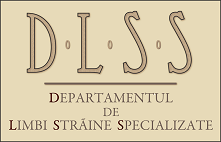 DEPARTAMENTUL DE LIMBI STRĂINE SPECIALIZATEStr. Horea 7, 400174 Cluj-Napoca, Romaniatel. 0 264 434 164